exiansPoznań, dnia 03.12.2021r.TOWERLINK POLAND Sp. z o.o.Przedstawiciel inwestora:AX1ANS Networks Poland Sp. z o.o.Biuro Regionalne Poznańul. Hallera 6-8, 60-104 Poznańtel. 502 229 871, 061 647 27 25STAROSTA WRZESI SKI Starostwo Powiatowe We Wrześni Wydział Budownictwa, Środowiska i Rolnictwa62-300 Września, ul. Chopina 10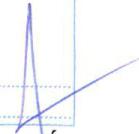 Dotyczy: ustawowego obowiązku, wynikającego z art. 152 ust. 1 i ust. 7 pkt. 3 w związku z ust.  6. Pkt. lc Ustawy Prawo ochrony środowiska z dn. 27 kwietnia 2001r. (Dz. U. z 2019, poz. 1396) Działając w imieniu inwestora tj. TOWERLINK POLAND Sp. z o.o. z siedzibą w Warszawie 02673 przy ul. Konstruktorskiej 4, na podstawie .art. 152 ust. 1 i ust. 7 pkt. 3 w związku z ust. 6. Pkt. 1c Ustawy Prawo ochrony środowiska z dn. 27 kwietnia 2001r. (Dz. U. z 2019, poz. 1396) informuje o nieistotnej zmianie danych w zakresie wielkości i rodzaju emisji dla stacji bazowej BT32097 WRZEŚNIA CEN zlokalizowanej w m. Września, ul. Czerniejewska 2a.W stosunku do informacji zawartej w zgłoszeniu realizowanym dla tej stacji w trybie art. 152 ust. 1, 5 i 6 pkt lc ustawy z dnia 27 kwietnia 2001r — Prawo ochrony środowiska (Dz. U. z 2019r, poz. 1396), dane ulegają zmianie w następujący sposób:4. Oznaczenie prowadzącego instalację, jego adres zamieszkania lub siedziby Towerlink Poland Sp. z o.o. ul. Konstruktorska 4, 02-673 Warszawa;9. Wielkość i rodzaj emisji:sumaryczna moc EIRP anten sektorowych 105328 Wsumaryczna moc EIRP anten radioliniowych 446,68 WPole elektromagnetyczne. EIRP poszczególnych anten zostało podane w pkt 12, tj.08 -12-2O2axians12. Szczegółowe dane, odpowiednio do rodzaju instalacji, zgodne z wymaganiami określonymi w załączniku nr 2 do Rozporządzenia Ministra Środowiska z dnia 2 lipca 2010 r. w sprawie zgłoszenia instalacji wytwarzających pola elektromagnetyczne (Dz. U. Nr 130, poz. 879 wraz z zmianą wprowadzoną Dz. U. poz. 2390):Informuję, iż dokonane zmiany w zakresie wielkości i rodzaju emisji przedmiotowej inwestycji nie powodują zmiany instalacji w sposób istotny zgodnie z art. 3 pkt 7 Ustawy Prawo ochrony środowiska z dn. 27 kwietnia 2001r. (Dz. U. z 2019, poz. 1396).Jednocześnie informuję, iż analizowane przedsięwzięcie nadal nie kwalifikuje się do przedsięwzięć mogących znacząco oddziaływać na środowisko biorąc pod uwagę, iż w osi głównych wiązek promieniowania anten sektorowych w odległościach podanych w Rozporządzeniu Rady Ministrów z dnia 10 września 2019r. w sprawie przedsięwzięć mogących znacząco oddziaływać na środowisko (Dz.U.2019 poz. 1839) nie znajdują się miejsca dostępne dla ludności.Z poważaniemaxiansPoznań, dnia 03.12.2021r.TOWERLINK POLAND Sp. z o.o.Przedstawiciel inwestora:AXIANS Networks Poland Sp. z o.o.Biuro Regionalne Poznańul. Hallera 6-8, 60-104 Poznańtel. 502 229 871, 061 647 27 25e-mail: izabella.czapczyk@axians.com STAROSTA WRZESIŃSKIStarostwo Powiatowe we Wrześni Wydział Budownictwa,Środowiska i Rolnictwa62-300 Września, ul. Chopina 10Uprzejmie informuję, iż z dniem 12 lipca 2021 roku firma spółki Polkomtel Infrastruktura sp. z o. o. została zmieniona na Towerlink Poland S. z O.O. W odpisie pełnym KRS, zmiana uwidoczniona jest w Dziale 1 Rubryce 1, wpis nr 35.Zmiana dotyczy wyłącznie firmy spółki, jest to wciąż ten sam podmiot, o tym samym numerze KRS, NIPi REGON, zmianie nie uległ też adres siedziby spółki. W mocy pozostają wszystkie wcześniej podjęte działania i zaciągnięte zobowiązania, jak również ważność zachowują wcześniej udzielone pełnomocnictwa.Z poważaniemAB 1284SPRAWOZDANIE Z POMIARÓW NATĘŻENIAPÓL ELEKTROMAGNETYCZNYCHWYKONANYCH DLA CELÓW OCHRONY LUDNOŚCI I ŚRODOWISKA (OŚ)Obiekt:	Stacja bazowa BT 32097 WRZEŚNIA (CEN)Lokalizacja:	Września, ul. Czemiejewska 2aData wykonania pomiarów: 06.11.2021 r.	godz. 08.30— 10.15NUMER  SPRAWOZDANIA AXIANS/415/2021	NR SPRAWY ACr74/2021	EGZEMPLARZ NR:ENINIEJSZE SPRAWOZDANIE Z BADAN MOŻE BYĆ POWIELANE TYLKO W CAŁOŚCI WRAZ Z RYSUNKAML WYNIKI BADAŃ ODNOSZĄ SIĘ WYŁĄCZNIE DO INSTALACJI DLA KONFIGURACJI I WARUNKÓW PRACY W TRAKCIE WYKONYWANIA BADAŃ.1. Część ogólna1.1. Nazwa firmy, adresA-CONECT Anna Garwol-Porosa, ul. Strażacka 3/2, 58-370 Boguszów-Gorce.1.2. Akredytacja i uprawnienia laboratoriumLaboratorium badawcze A-CONECT posiada Certyfikat Laboratorium Badawczego nr AB 1284 wydany przez Polskie Centrum Akredytacji. Certyfikat jest ważny do dnia 28 września 2023 r.1.3. Nazwa i adres KlientaAXIANS Networks Poland Sp. z o.o., ul. Annopol 4a, 03-236 Warszawa.1.4. Nazwa i adres prowadzących instalacjęTowerlink Poland Sp. z o.o. ul. Konstruktorska 4, 02-673 Warszawa.1.5. Podstawy opracowaniazlecenie nr ACR4/2021,akty prawne:Ustawa z dnia 27 kwietnia 2001 r. Prawo ochrony środowiska (t.j. Dz. U. z 2020 r. poz. 1219 z późn. zm.),Rozporządzenie Ministra Zdrowia z dnia 17 grudnia 2019 r. w sprawie dopuszczalnych poziomów pól elektromagnetycznych w środowisku (Dz. U. z 2019 r. poz. 2448).Rozporządzenie Ministra Klimatu z dnia 17 lutego 2020 r. w sprawie sposobów sprawdzania dotrzymania dopuszczalnych poziomów pól elektromagnetycznych w środowisku (Dz. U. z 2020 r. poz. 258).1.6. Miejsce wykonania pomiarówNazwa stacji: 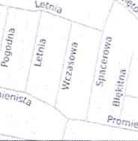 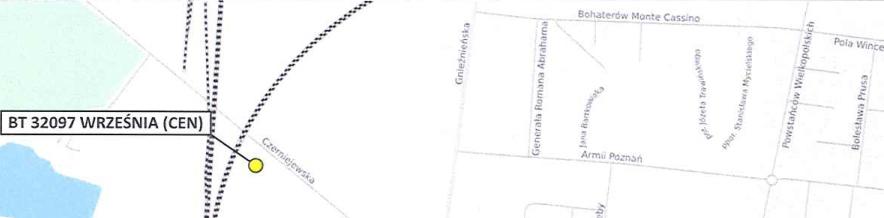 Stacja bazowa telefonii komórkowej BT 32097 WRZEŚNIA (CEN).Lokalizacja stacji: Września, ul. Czerniejewska 2a.Sprawozdanie nr AXIANS/415/2021	Nr sprawy AC/74/2021	1 str. tekstu sprawozdania spośród 6NINIEJSZE SPRAWOZDANIE Z BADAŃ MOŻE BYĆ POWIELANE TYLKO W CAŁOŚCI WRAZ Z RYSUNKAMI. WYNIKI BADAŃ ODNOSZĄSIĘ WYŁĄCZNIE DO INSTALACJI DLA KONFIGURACJI I WARUNKÓW PRACY W TRAKCIE WYKONYWANIA BADAŃ.Opis miejsca zainstalowania urządzeń: Anteny sektorowe znajdują się na wysokości 48,9-50,8 m n.p.t. i skierowane są na azymuty 30°, 123°, 245° oraz 315°. Antena linii radiowej umiejscowiona jest na wysokości 41,5 m n.p.t. i skierowana jest na azymut 127°. Urządzenia nadawczo-odbiorcze zainstalowano na wieży oraz u jej podstawy.1.7. Informacje ogólne o badaniuPomiary dotrzymania dopuszczalnych poziomów pól elektromagnetycznych w środowisku wykonane zostały przez pracowników A-CONECT wzdłuż głównych oraz pomocniczych kierunków pomiarowych, w miejscach dostępnych dla ludności. We wszystkich pionach, pomiary wykonano w zakresie wysokości od 0,3 do 2,0 m, przyjmując za wynik pomiaru maksymalną zmierzoną wartość chwilową poziomu pola elektrycznego zgodnie z pkt 11. Rozporządzenia Ministra Klimatu z dnia 17 lutego 2020 r. w sprawie sposobów sprawdzania dotrzymania dopuszczalnych poziomów pól elektromagnetycznych w środowisku (Dz. U. z 2020 r. poz. 258). Pomiarów nie przeprowadzono w lokalach mieszkalnych oraz użytkowych z uwagi na wprowadzony stan epidemii na całym terytorium Rzeczypospolitej Polskiej, zgodnie z art. 122a ust. 'lb ustawy z dnia 27 kwietnia 2001 r. Prawo ochrony środowiska (t.j. Dz. U. z 2020 r. poz. 1219 z późn. zm.).1.8. Metoda badawczaZastosowano metodę zgodną z wymaganiami załącznika do rozporządzenia Ministra Klimatu z dnia 17 lutego 2020 r. w sprawie sposobów sprawdzania dotrzymania dopuszczalnych poziomów pól elektromagnetycznych w środowisku (Dz. U. z 2020 r. poz. 258).1.9. Wyposażenie pomiaroweMierniki, za pomocą których wykonano pomiary, zostały poddane wzorcowaniu w dniach 24.01.2020 r. (świadectwo nr LWiMPNV/012/20 — NBM-520/EF6091) oraz 26.02.2021 r. (świadectwo nr LWiMP/W/052/21 — SRM-3006/420M-6G) przez Laboratorium Wzorców i Metrologii Pola Elektromagnetycznego Instytutu Telekomunikacji, Teleinformatyki i Akustyki Politechniki Wrocławskiej.Przed wykonaniem pomiarów mierniki przeszły sprawdzenia poprawności wskazań przeprowadzone z wykorzystaniem urządzenia UTEST- 7, w myśl procedur laboratorium badawczego.Pomiary wykonano zgodnie z obowiązującą metodyką pomiarową, przepisami prawnymi oraz instrukcją obsługi przyrządów pomiarowych.Sprawozdanie nr AXIANS/415/2021	Nr sprawy AC/74/2021	2 str. tekstu sprawozdania spośród 6NINIEJSZE SPRAWOZDANIE Z BADAŃ MOŻE BYĆ POWIELANE TYLKO W CAŁOŚCI WRAZ Z RYSUNKAMI. WYNIKI BADAŃ ODNOSZĄ SIĘ WYŁĄCZNIE DO INSTALACJI DLA KONFIGURACJI I WARUNKÓW PRACY W TRAKCIE WYKONYWANIA BADAŃ.1.10. Wyznaczanie niepewności pomiaruOcena niepewności następuje według procedury stosowanej w laboratorium i wynosi:„Dla wartości < 0,8 V/m przyjmuje się niepewność jak dla zakresu 0,8-200 V/m.Dokładność dla pozostałych przyrządów używanych podczas wykonywania pomiarów wynosi:dla odbiornika GPS: dokładność wyznaczania współrzędnych geograficznych - ± 0,25s, dla termohigrometru:dokładność podawanej wilgotności - ± 3% od 20 do 90%, w przeciwnym razie ± 4%,dokładność podawanej temperatury - ± 0,5°C.2. Informacje o instalacji2.1. Dane źródeł promieniowania elektromagnetycznegoInformacje o źródłach promieniowania podane przez Zleceniodawcę.INNE ŹRÓDŁA POLA ELEKTROMAGNETYCZNEGO: Inni operatorzy na wieży oraz w pobliżu.2.2. Warunki emisji podczas badaniaPomiary wykonano przy działającej stacji bazowej w warunkach aktualnego podczas pomiarów obciążenia stacji ruchem telekomunikacyjnym dla średniego pochylenia wiązki anten (tiltu), zgodnie z danymi przedstawionymi w pkt 2.1.Sprawozdanie nr AXIANS/415/2021	Nr sprawy AC/74/2021	3 str. tekstu sprawozdania spośród 6NINIEJSZE SPRAWOZDANIE Z BADAŃ MOŻE BYĆ POWIELANE TYLKO W CAŁOŚCI WRAZ Z RYSUNKAMI. WYNIKI BADAŃ ODNOSZĄSIE WYŁĄCZNIE 00 INSTALACJI DLA KONFIGURACJI I WARUNKÓW PRACY W TRAKCIE WYKONYWANIA BADAŃ.2.3. Tryb pracy instalacji emitującej pole elektromagnetyczneStacja bazowa jest aktywna (emituje promieniowanie elektromagnetyczne) przez całą dobę.2.4. Warunki środowiskowe w czasie wykonywania pomiarówRozpoczęcie pomiarów - temperatura: 7,5°C, wilgotność: 84,2%,Zakończenie pomiarów - temperatura: 9,0°C, wilgotność: 78,9%,Opady - brak.3. Przebieg i wyniki pomiarów rozkładu pola wokół źródłaW trakcie badania przedmiotem pomiaru w wybranych pionach pomiarowych było natężenie pola elektrycznego E, natomiast natężenie pola magnetycznego H podlega wyliczeniu analitycznemu z zależności H = E/377 O. Graniczne wartości natężenia pola elektrycznego oraz pola magnetycznego podano poniżej:3.1. Wyniki uzyskane w trakcie pomiarówUzyskane wyniki pomiarów pola elektrycznego przedstawiono w zamieszczonej poniżej tabeli.Sprawozdanie nr AXIANS/415/2021	Nr sprawy AC/74/2021	4 str. tekstu sprawozdania spośród 6NINIEJSZE SPRAWOZDANIE Z BADAŃ MOŻE BYĆ POWIELANE TYLKO W CAŁOŚCI WRAZ Z RYSUNKAMI. WYNIKI BADAŃ ODNOSZĄ SIĘ WYŁĄCZNIE DO INSTALACJI DLA KONFIGURACJI I WARUNKÓW PRACY W TRAKCIE WYKONYWANIA BADAŃ.A-CONECT	Stacja bazowa BT 32097 WRZEŚNIA (CEN) - OS4HTA GARVIOL.,P•OSAOznaczenia:E - zmierzona maksymalna wartość chwilowa natężenia pola elektrycznego.Pp - współczynnik korekcyjny (poprawka pomiarowa) - uwzględnia maksymalne parametry pracy instalacji. Dane uzyskane od Klienta, za które laborato- rium nie ponosi odpowiedzialności.EPp- wartość natężenia pola elektrycznego po uwzględnieniu współczynnika korekcyjnego (E x Pp)U - rozszerzona niepewność pomiaru dla współczynnika rozszerzenia k=2 (poziom ufności 95%) - U = k x 1.4H - wyznaczona wartość natężenia pola magnetycznego z uwzględnieniem współczynnika korekcyjnego oraz rozszerzonej niepewności pomiaru.WME - wartość wskaźnikowa poziomu oddziaływania pól elektromagnetycznych dla miejsc dostępnych dla ludności dla składowej elektrycznej pola.WMH- wartość wskażnikowa poziomu oddziaływania pól elektromagnetycznych dla miejsc dostępnych dla ludności dla składowej magnetycznej pola.Do wyznaczenia wartości wskaźnikowych poziomu emisji pól elektromagnetycznych przyjęto najbardziej restrykcyjne wartości dopuszczalnenatężenia pola elektrycznego (28 V/m) i magnetycznego (0,073 A/m).Wartość natężenia pola E wyznaczona na podstawie świadectwa wzorcowania wg zależności: E poprawne = E wskazywane C d (E)Sprawozdanie nr AXIANS/415/2021	Nr sprawy AC/74/2021	5 str. tekstu sprawozdania spośród 6NINIEJSZE SPRAWOZDANIE Z BADAŃ MOŻE BYĆ POWIELANE TYLKO W CAŁOŚCI WRAZ Z RYSUNKAMI. WYNIKI BADAŃ ODNOSZĄ SIĘ WYŁĄCZNIE DO INSTALACJI DLA KONFIGURACJI I WARUNKÓW PRACY W TRAKCIE WYKONYWANIA BADAŃ.3.2. Stwierdzenie zgodnościStwierdza się, iż na podstawie uzyskanych wyników pomiarów i informacji uzyskanych od Klienta, które są istotne dla ważności wyników, w otoczeniu stacji bazowej telefonii komórkowej BT 32097 WRZEŚNIA (CEN) w miejscach dostępnych dla ludności, w których dokonano pomiaru, nie zostały przekroczone wartości graniczne poziomów pól elektromagnetycznych określonych w Rozporządzeniu Ministra Zdrowia z dnia 17 grudnia 2019 r. w sprawie dopuszczalnych poziomów pól elektromagnetycznych w środowisku (Dz. U. z 2019 r. poz. 2448). Stosowana zasada podejmowania decyzji jest zgodna z punktami 11 i 26 załącznika do Rozporządzenia Ministra Klimatu z dnia 17 lutego 2020 r. (Dz. U. z 2020 r. poz. 258).Sprawozdanie sporządził	Sprawozdanie zweryfikował i autoryzowałKONIEC TEKSTU SPRAWOZDANIASPRAWOZDANIE ZAWIERA PONADTO RYSUNEK O NR 1Sprawozdanie nr AXIANS/415/2021	Nr sprawy AC/74/2021	6 str. tekstu sprawozdania spośród 6NINIEJSZE SPRAWOZDANIE Z BADAŃ MOŻE BYĆ POWIELANE TYLKO W CAŁOŚCI WRAZ Z RYSUNKAMI. WYNIKI BADAŃ ODNOSZĄSIE WYŁĄCZNIE OO INSTALACJI OLA KONFIGURACJI I WARUNKÓW PRACY W TRAKCIE WYKONYWANIA BADAŃ.Strefa badań = 508 mAnteny sektora 315° 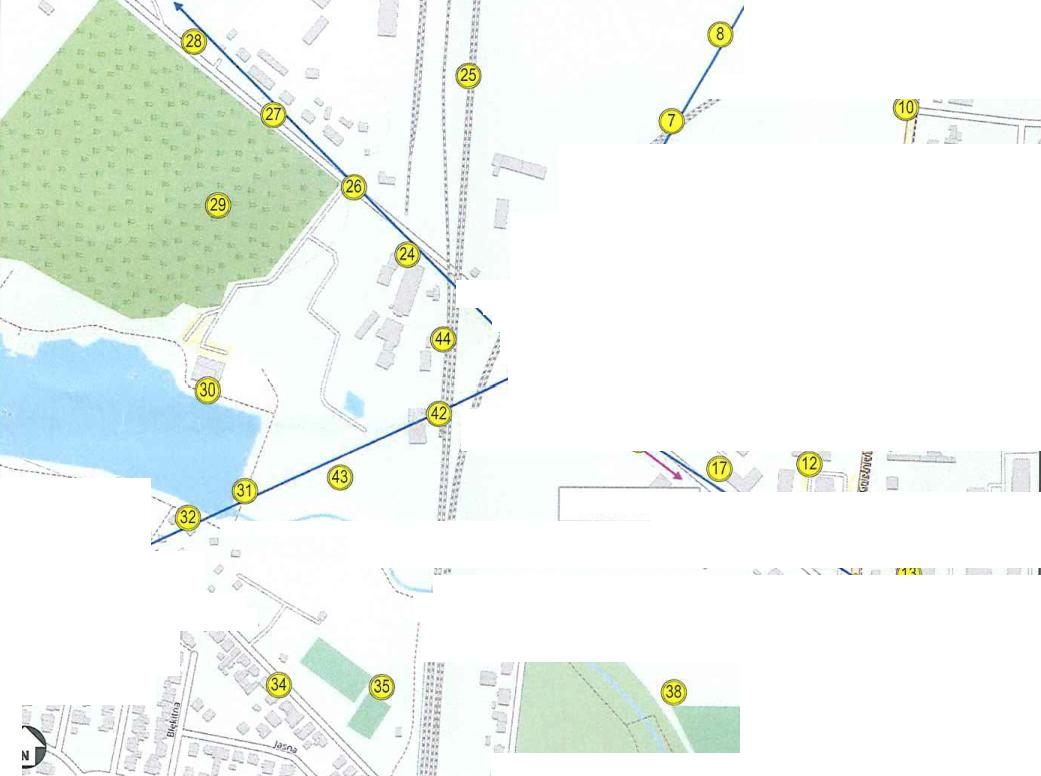 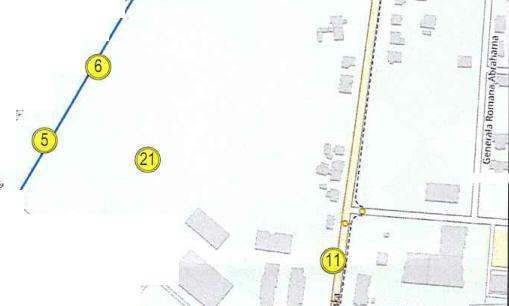 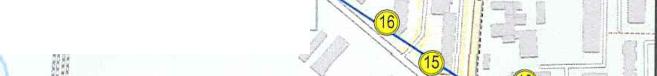 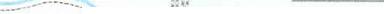 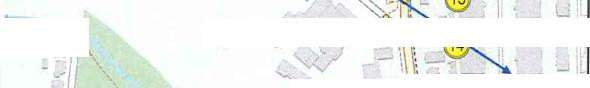 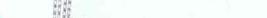 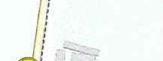 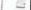 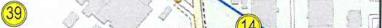 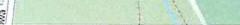 AXIANS Nt orks Poland Sp. z o.o. — ul. Żupnicza 17, 03-821 Warszawa 
Teł: +48225189500— Fax: +48 22 518 95 10Grupa VINCI Energies, KRO: 0000080366, Sąd Rejonowy dla re. st. Warszawy X111 Wydziat GospodarczyNIP: 522 10 24 941, REGON: 011225940, 600: 000084164Wysokofić Kapitału Zakładowego: 11 542 500,00 zł;Bank: Societe Generale Spółka Akcyjna: PL 38 1840 0007 2414 8430 0810 1019Certyfikat ISO: PN-BN ISO 9001:2015-101S0CERTi?ł11ENERGIES a1.WSPÓtRZĘDNE GEOGRAFICZNE2.ZAKRES CZĘSTOTLIWOŚCI PRACY INSTALACJI3.WYS. ŚROO. ELEKTR. ANTEN(m] npt4.EIRP [W]5.1.AZYMUT n5.2.ZAKRES KĄTÓW 
POCHYLENIA OSI GL. 
WIĄZEK PROMIEN. r1N: 52*-20"-00,06" E: 17*-33"-24,93"900/1800MHz49,58438305/7N: 52*-20'-00,06" E: 17*-33"-24,93"900/1800MHz49,584381235/7N: 52*-20"-00,06" E: 17*-33"-24,93"900/1800MHz49,584382455/7N: 52*-20'-00,06" E: 17*-33"-24,93"900/1800MHz49,584383155/7N: 52*-20"-00,06" E: 17*-33"-24,93"2600MHz50,813871305/7N: 52*-20"-00,06" E: 17*-33"-24,93"2600MHz50,8138711235/7N: 52*-20"-00,06" E: 17*-33"-24,93"2600MHz50,8138712455/7N: 52*-20"-00,06" E: 17*-33"-24,93"2600MHz50,8138713155/7N: 52*-20"-00,06" E: 17*-33"-24,93"2600MHz48,94023308N: 52*-20"-00,06" E: 17°-33"-24,93"2600MHz48,940231238N: 52°-20"-00,06" E: 17°-33"-24,93"2600MHz48,940232458N: 52*-20"-00,06" E: 17*-33"-24,93"2600MHz48,940233158N: 52*-20"-00,06" E: 17*-33"-24,93"80GHz41,5446,68127OW załączeniu przesyłam:Pełnomocnictwo.Potwierdzenia wniesienia opłaty skarbowej.Sprawozdanie z wynikami pomiarów.Otrzymują:I. a/a2. adresatAXIANS Networks Poland Sp. z o.o. - ul. Żupnicza 17, 03-821 Warszawa 
Te): +48 22 518 95 00 - Fax: +4822 518 95 10Grupa VINCI Energies, KRS: 0000080866, Sąd Rejonowy dla te. st. Warszawy XIII Wydział GospodarczyNIP: 522 10 24 941, REGON: 011225940. 800: 000034164Wysokość Kapitału Zakładowego: 11 542 500,00 zł;Bank: Societe Generale Spółka Akcyjna: Pl. 38 1840 0007 2414 8430 0810 1019Certyfikat ISO: PN-EN ISO 9001:2015-101SOCERTV I NI C I ełii.j>ENERGIES WAXIANS Networks Poland Sp. z o.o. — ul. Żupnicza 17, 03-821 Warszawa 
Teł: +4822 518 95 00 — Fax: +48 22 518 95 10Grupa VINCI Energies, KRS: 0000090866, Sąd Rejonowy dla m. st. Warszawy XIII Wydział GospodarczyNIP: 522 10 24 941, REGON: 011225940, 800: 000084164WysokoiE Kapitału Zakładowego: 11 542 500,00 zł;Bank: Societe Generale Spółka Akcyjna: PL 38 1840 0007 2414 8430 0810 1019Certyfikat ISO: PN-ON ISO 9001:2015-10 ISOCERTN, I	I łut.ENERGIESul. Strażacka 3/258-370 Boguszów-GorceA-CONECT ttel. 692-692-875el. 730-850-530ANNA GARWOL—POROSA	laboratorium@a-conect.pILABORATORIUM BADAWCZE PÓL ELEKTROMAGNETYCZNYCH	VIMAN.a-conect.pl PC4.POLSKIE CENTRUM AKREDYTACJIul. Strażacka 3/258-370 Boguszów-GorceA-CONECT ttel. 692-692-875el. 730-850-530ANNA GARWOL—POROSA	laboratorium@a-conect.pILABORATORIUM BADAWCZE PÓL ELEKTROMAGNETYCZNYCH	VIMAN.a-conect.pl u.S) BADANIAul. Strażacka 3/258-370 Boguszów-GorceA-CONECT ttel. 692-692-875el. 730-850-530ANNA GARWOL—POROSA	laboratorium@a-conect.pILABORATORIUM BADAWCZE PÓL ELEKTROMAGNETYCZNYCH	VIMAN.a-conect.pl ul. Strażacka 3/258-370 Boguszów-GorceA-CONECT ttel. 692-692-875el. 730-850-530ANNA GARWOL—POROSA	laboratorium@a-conect.pILABORATORIUM BADAWCZE PÓL ELEKTROMAGNETYCZNYCH	VIMAN.a-conect.pl Osoba przeprowadzająca badanie:-  Osoba przeprowadzająca badanie:-  Osoba przeprowadzająca badanie:-  PodpisPodpisOsoba przeprowadzająca badanie:-  Osoba przeprowadzająca badanie:-  Osoba przeprowadzająca badanie:-  Sprawozdanie sporządził:Kierownik ds. jakościDataSprawozdanie sporządził:Kierownik ds. jakości08.11.2021Zweryfikował 
i autoryzował:Kierownik technicznyData08.11.2021i- Zweryfikował 
i autoryzował:Kierownik techniczny08.11.2021i- 142 A-CONECT4N,A GAY.W.1-00,101CStacja bazowa BT 32097 WRZEŚNIA (CEN) — OSA-CONECT1,1MIA CAPW3t-.31.05.,Stacja bazowa BT 32097 WRZEŚNIA (CEN) — OŚNazwaTypNumer 
fabrycznyPrzeznaczenieSzerokopasmowy miernik polaNBM-520C-0116Pomiary pola elektromagnetycznegoSonda pomiarowa pola elektrycznegoEF609101085Pomiary pola elektromagnetycznegoSelektywny miernik polaSRM-3006R-0183Pomiary pola elektromagnetycznegoSonda pomiarowa pola elektrycznego420M-6GG-0507Pomiary pola elektromagnetycznegoTester sond pomiarowychUTEST-715/20Bieżąca kontrola sond i mierników PEMTermohigrometrH560228780Pomiary wilgotności względnej powietrza Pomiary temperatury powietrzaOdbiornik GPSH P20 Lite9VVV4C18623032585Pomiar współrzędnych geograficznych% A-CONECTP.NY LAYStacja bazowa BT 32097 WRZEŚNIA (CEN) - OSNiepewność standardowa U(c)Niepewność standardowa U(c)Niepewność standardowa U(c)Niepewność standardowa U(c)Niepewność standardowa U(c)Niepewność standardowa U(c)Zestaw pomiarowyZakres natężenia [V/m]CzęstotliwośćCzęstotliwośćCzęstotliwośćCzęstotliwośćZestaw pomiarowyZakres natężenia [V/m]100-5000 MHz8-18 GHz23-50 GHz60-90 GI-lzNBM-520 / 
EF60910,8" -20019,7320,9124,2440,36Zestaw 
pomiarowyZakres natężenia [V/m]CzęstotliwośćCzęstotliwośćCzęstotliwośćCzęstotliwośćZestaw 
pomiarowyZakres natężenia [V/m]420 - 6000 MHz420 - 6000 MHz420 - 6000 MHz420 - 6000 MHzSRM-3006 / 420M-6G0,1 - 0,923,3023,3023,3023,30SRM-3006 / 420M-6G1 - 20021,6321,6321,6321,63Anteny sektoroweAnteny sektoroweAnteny sektoroweAnteny sektoroweAnteny sektoroweAnteny sektoroweAnteny sektoroweAnteny sektoroweNumer antenyAzymut[°]Typ antenyCzęstotliwość [MHz]Moc EIRP [W]Wysokość [m n.p.t]TIR średninWspółrzędne geograficzneAl30ADU4518R8V06900/1800843849,55/7N: 52°-20.-00,06"	E: 17°-33-24,93"A2123AD U4518R8V06900/1800843849,55/7N: 52°-20-00,06"	E: 17°-33.-24,93"A3245A0U4518R8V06900/1800843849,55/7N: 52°-20.-00,06"	E: 17°-33-24,93"A4315ADU4518R8V06900/1800843849,55/7N: 52°-20-00,06"	E: 17°-33.-24,93"A53012011526001387150,85,7N: 52°-20"-00,06"	E:17°-33"-24,93"A612312011526001387150,85,7N: 52°-20'-00,06"	L 17°-33-24,93"A724512011526001387150,85,7N: 52°-20"-00,06"	E: 17°-33.-24,93"A831512011526001387150,85,1N:52°-20"-00,06"	E: 17°-33-24,93"A93080010621V022600402348,98N:52°-20"-00,06"	E: 17°-33-24,93"A1012380010621V022600402348,98N: 52°-20-00,06"	E: 17°-33-24,93"A1124580010621V022600402348,98N:52°-20"-0O.06"	E: 17°-33-24,93"Al231580010621V022600402348,98N: 52°-20-00,06"	E: 17°-33-24,93"Antena linii radiowejAntena linii radiowejAntena linii radiowejAntena linii radiowejAntena linii radiowejAntena linii radiowejAntena linii radiowejAntena linii radiowejNumer antenyAzymut[°]Typ antenyCzęstotliwość [GHz]Moc nadajnika [dB m]Średnica [rn]Wysokość [m n.p.t.]Współrzędne geograficzneRL1127UKY230 41/14H80100,341,5N: 52°-20-00,06"	E: 17°-33-24,93"A-CONECT 
S.GAR.101,-•0•01,Stacja bazowa BT 32097 WRZEŚNIA (CEN) - OŚStacja bazowa BT 32097 WRZEŚNIA (CEN) - OŚStacja bazowa BT 32097 WRZEŚNIA (CEN) - OŚCzęstotliwość (f)Wartość dopuszczalna natężenia pola elektrycznego [V/m]Wartość dopuszczalna natężenia pola magnetycznego [A/m]10 MHz -400 MHz280,073420 MHz280,073800 MHz390,103900 MHz410,1091800 MHz580,1542 GHz -300 GHz610,16Nr pionuOpis miejsca pomiaruWspółrzędne 
geograficzneWspółrzędne 
geograficzneE* [V/m]PpEPp [V/ m]U (V/m]EPp + U [V/m]H [Nm] Wf*WM-1Przekroczenie 
wartości 
dopuszczalnejNr pionuOpis miejsca pomiarur] Nri EE* [V/m]PpEPp [V/ m]U (V/m]EPp + U [V/m]H [Nm] Wf*WM-1Przekroczenie 
wartości 
dopuszczalnej1Teren hurtowni elektrycznej. ul. Czemiejewska 2d52.33498517.5574151,61,652,61,03,60,0100,130,13nie przekracza2Teren hurtowni elektrycznej, ul. Czerniejewska 2d52.33499217.5577532,11,653,51,44,90,0130,180,18nie przekracza3Chodnik52.33520517.5576671,71,652,81,13,90,0100,140,14nie przekracza4Teren z iebny52.33521317.5572461,41,652,30,93,20,0080,110,12nie przekracza5Teren rolniczy52.33583317.5582121,11,651,80,72,50,0070,090,09nie przekracza6Teren rolniczy52.33654117.5590701,01,651,70,72,40,0060,090,09nie przekracza7Przy torach kolejowych52.33741917.5597031,51,652,51,03,50,0090,130,13nie przekracza8Teren rolniczy52.33825817.5604541,81,653,01,24,20,0110,150,15nie przekracza9Teren rolniczy52.33908417.5613131,71,652,81,13,90,0100,140,14nie przekracza10Chodnik52.33756317.5633941,41,652,30,93,20,0080,110,12nie przekracza11Chodnik52.33469217.5628202,81,654,61,86,40,0170,230,23nie przekracza12Teren osiedla, ul. Gnieźnieńska52.33412517.5619302,51,654,11,65,70,0150,200,21nie przekracza13Przy budynku, ul. Kutrzeby 1752.33305617.5634851,31,652,10,82,90,0080,100,11nie przekracza14Przy budynku, ul. Kutrzeby 1752.33262017.5634850,81,651,30,51,80,0050,060,07nie przekracza15Przy budynku, ul. Gnieźnieńska 28b52.33324017.5620422,91,654,81,96,70,0180,240,24nie przekracza16Przy budynku, ul. Gnieźnieńska 28d52.33363017.5612973,21,655,32,17,40,0200,260,27nie przekracza17Okno - wysoki parter, ul. Gnieżnieriska 28e52.33406917.5605193,01,655,02,07,00,0190,250,25nie przekracza18Chodnik52.33434817.5592311,91,653,11,24,30,0110,150,16nie przekracza19Chodnik52.33464917.5587481,71,652,81,13,90,0100,140,14nie przekracza20Teren hurtowni elektrycznej, ul. Czerniejewska 2d52.33481317.5581371,61,652,61,03,60,0100,130,13nie przekracza21Droga52.33564617.5598701,11,651,80,72,50,0070,090,09nie przekracza22Droga52.33627517.5576761,01,651,70,72,40,0060,090,09nie przekracza23Pobocze drogi52.33573117.5565601,11,651,80,72,50,0070,090,09nie przekracza24Teren posesji, ul. Czerniejewska 452.33611117.5555781,11,651,80,72,50,0070,090,09nie przekracza25Przy torach kolejowych52.33782917.5564851,41,652,30,93,20,0080,110,12nie przekracza26Pobocze drogi52.33675417.5547142,11,653,51,44,90,0130.180,18nie przekracza27Pobocze drogi52.33745517.5534382,11,653,51,44,90,0130,180,18nie przekracza28Pobocze drogi52.33814417.5521721,81,653,01,24,20,0110,150,15nie przekracza29Teren zielony52.33659017.5525582,51,654,11,65,70,0150,200,21nie przekracza30Przy restauracji Czardasz, ul. Czerniejewska 4d52.33478717.5524180,71,651,20,51,70,0050,060,06nie przekracza31Droga/ścieżka52.33382717.5530191,71,652,81,13,90,0100,140,14nie przekracza32Droga/ścieżka52.33355817.5521132,71,654,51,86,30,0170,230,23nie przekracza33Chodnik52.33324017.5509381,51,652,51,03,50,0090,130,13nie przekracza34Chodnik52.33196517.5535991,51,652,51,03,50,0090,130,13nie przekracza35Boisko52.33194517.5551970,81,651,30,51,80,0050,060,07nie przekracza36Droga/ścieżka52.33332517.5549831,91,653,11,24,30,0110,150,16nie przekracza37Droga/ścieżka52.33264717.5574500,61,651,00,41,40,0040,050,05nie przekracza38Droga/ścieżka52.33190217.5598001,71,652,81,13,90,0100,140,14nie przekracza39Teren zielony52.33272217.5597681,91,653,11,24,30,0110,150,16nie przekracza40Droga/ścieżka52.33185017.5614682,11,653,51,44,90,0130,180,18nie przekracza41Teren hurtowni elektrycznej, ul. Czerniejewska 2d52.33459917.5579281,51,652,51,03,50,0090,130,13nie przekracza42Przy torach kolejowych52.33458617.5561041,31,652,10,82.90,0080,100,11nie przekracza43Teren zielony52.33396917.5545271,21,652,00,82,80,0070,100,10nie przekracza44Przy torach kolejowych52.33530017.5561571,01,651,70,72,40,0060,090,09nie przekracza9N2.ECTStacja bazowa BT 32097 WRZEŚNIA (CEN) — Citf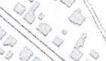 Anteny sektora 30° iAnteny sektora 30° ifRysunekObiektStacja bazowa BT 32097 WRZEŚNIA (CEN), Września, ul. Czerniejewska 2aObiektStacja bazowa BT 32097 WRZEŚNIA (CEN), Września, ul. Czerniejewska 2aObiektStacja bazowa BT 32097 WRZEŚNIA (CEN), Września, ul. Czerniejewska 2aObiektStacja bazowa BT 32097 WRZEŚNIA (CEN), Września, ul. Czerniejewska 2aObiektStacja bazowa BT 32097 WRZEŚNIA (CEN), Września, ul. Czerniejewska 2aObiektStacja bazowa BT 32097 WRZEŚNIA (CEN), Września, ul. Czerniejewska 2aPodziałka1:6000Temat rysunkuRozmieszczenie pionów pomiarowych wokół stacji bazowejTemat rysunkuRozmieszczenie pionów pomiarowych wokół stacji bazowejTemat rysunkuRozmieszczenie pionów pomiarowych wokół stacji bazowejTemat rysunkuRozmieszczenie pionów pomiarowych wokół stacji bazowejTemat rysunkuRozmieszczenie pionów pomiarowych wokół stacji bazowejTemat rysunkuRozmieszczenie pionów pomiarowych wokół stacji bazowejWykonałData2021-11-08Sprawozdanie nrAXIANS/415/2021A-CONECTSprawdziłData2021-11-08Sprawa nrAC/74/2021A-CONECT